УКРАЇНАОДЕСЬКА ОБЛАСТЬПОДІЛЬСЬКА РАЙОННА ДЕРЖАВНА АДМІНІСТРАЦІЯ РОЗПОРЯДЖЕННЯ24.10.2019      	                      м. Подільськ                            № 198 /19Про  затвердження плану заходівз проведення в Подільському районіу 2019 році Всеукраїнського тижня права      Відповідно до статей 2, 6, 13, 39 Закону України «Про місцеві державні адміністрації», Указу Президента України від 08 грудня 2008 року №1149/2008 «Про Всеукраїнський тиждень права», розпорядження Кабінету Міністрів України від 24 липня 2019 року № 568-р «Про затвердження плану заходів з проведення у 2019 році Всеукраїнського тижня права», розпорядження виконуючого обов’язки   голови Одеської обласної державної адміністрації від 30.09.2019 року № 1180/А-2019 «Про затвердження регіонального плану заходів з участі у проведенні у 2019 році Всеукраїнського тижня права», з метою виховання у громадян поваги до закону і прав людини:1. Затвердити план заходів з проведення  в Подільському районі у 2019 році Всеукраїнського тижня права  (додається).       2. Доручити структурним підрозділам Подільської районної державної адміністрації: сектору комунікацій з громадськістю, сектору з питань освіти і культури районної державної адміністрації, в.о. головного спеціаліста з питань взаємодії з правоохоронними органами, оборонної і мобілізаційної роботи, запобігання та виявлення корупції апарату районної державної адміністрації та  рекомендувати Куяльницькій сільській раді Подільського району Одеської області, Подільському міжрайонному відділу державної виконавчої служби Головного територіального управління юстиції в Одеській області забезпечити  виконання затвердженого плану заходів і до 18 грудня 2019 року проінформувати сектор з питань освіти і культури Подільської районної державної адміністрації.       3. Сектору з питань освіти і культури районної державної адміністрації  узагальнити надані матеріали та поінформувати Департамент освіти і науки  Одеської обласної державної адміністрації до 23 грудня  2019 року.       4. Виконання  розпорядження контролюватиму особисто.Голова районноїдержавної адміністрації                                                         Світлана НАЗАРЕНКО                                                                                                                                             ЗАТВЕРДЖЕНО                                                                                           Розпорядження голови                                                                                          районної державної                                                                                          адміністрації                                                                                            _____________ №____План заходівз проведення в Подільському районі у 2019 роціВсеукраїнського тижня праваОрганізувати і провести у закладах середньої освіти Всеукраїнський урок «Права людини» з нагоди проголошення Загальної декларації прав людини, у рамках якого висвітлити питання міжнародно-правових стандартів у сфері захисту прав людини, поняття і сутності прав людини, основних механізмів їх захисту.10 грудня 2019 року                 Куяльницька сільська рада Подільського району                                                 Одеської області (за згодою),  Подільський                                                      міжрайонний відділ виконавчої служби                                                Головного територіального управління в                                                 Одеській області (за згодою)Організувати проведення в закладах  середньої освіти виховних уроків для дітей різних вікових категорій з метою запобігання дискримінації та насильству в школі.09-13 грудня 2019 року             Куяльницька сільська рада Подільського району                                                  Одеської області (за згодою), Подільський                                               міжрайонний відділ державної виконавчої служби                                                  Головного територіального управління юстиції в                                                                       Одеській області (за згодою)Організувати та провести в закладах освіти та культури, військових частинах:тематичні заходи з питань реалізації і захисту прав людини (лекції, бесіди, зустрічі за «круглим столом», екскурсії, майстер-класи, правові конкурси, ігри, змагання тощо);09-13 грудня 2019 року              Куяльницька сільська рада Подільського району                                                  Одеської області (за згодою), Подільський                                       міжрайонний відділ державної виконавчої служби                                                Головного територіального управління юстиції в                                                                     Одеській області (за згодою)бесіди «Закон і право для всіх єдині», «Знай та вивчай права людини», правові лекторії «Підліток – правова зона»;09-13 грудня 2019 року             Куяльницька сільська рада Подільського району                                                 Одеської області( за згодою), Подільський                                                                                                                                                                                міжрайонний відділ державної виконавчої служби                                    Головного територіального управління юстиції в                                                   Одеській області (за згодою)                       тематичні заходи інформаційного, освітнього та виховного характеру (лекції, бесіди, зустрічі за «круглим столом», правові конкурси), які спрямовані на підвищення рівня правової культури, поширення знань прав і свобод людини із залученням штатних юристів військової частини;09-13 грудня 2019 року      В.о.головного спеціаліста з питань взаємодії з                                           правоохоронними органами, оборонної та                                            мобілізаційної роботи, запобігання та виявлення                                           корупції апарату районної державної адміністрації,                                                                                                                                      Куяльницька сільська рада Подільського                                           району Одеської області (за згодою)у кімнаті традицій військової частини А0173 та в кімнаті історії Подільського прикордонного загону оформити тематичні стенди, книжкові виставки періодичних видань (навчальної літератури) на тему «Україна - правова держава», провести презентації видань про права людини та іншої літератури правового змісту; 09-13 грудня 2019 року     В.о.головного спеціаліста з питань взаємодії з                                          правоохоронними органами, оборонної та                                         мобілізаційної роботи запобігання та виявлення                                                       корупції апарату районної державної адміністрації -  розповсюдження відеороликів на тему: «СТОП-БУЛІНГ» ;09-13 грудня 2019 року        Куяльницька сільська рада Подільського району                                           Одеської області( за згодою), Подільський                                                                                                                                                                            міжрайонний відділ державної виконавчої служби                                Головного територіального управління юстиції в                                                 Одеській області (за згодою)                                                                                                                          Організувати виступи в засобах масової інформації з питань реалізації і  захисту прав людини, зокрема соціально-незахищених верств населення, учасників антитерористичної операції/операції об’єднаних сил, членів їх сімей, внутрішньо переміщених осіб та постраждалих внаслідок зазначеної операції.09-13 грудня 2019 року                            Сектор комунікацій з громадськістю                                                     районної державної адміністрації,                                              Куяльницька сільська рада Подільського                                                                                                                                       району Одеської області (за згодою),                                                              Подільський  міжрайонний відділ                                                                                                                                                             державної виконавчої служби                                                              Головного територіального управління                                                                                                                 юстиції в Одеській області (за згодою)                                                                      Організувати проведення:тематичних книжкових виставок «Право у нашому житті», «Я маю право!», бесіди «Правова складова: збереження мови, культури, надбань національних меншин в Україні»;    09-13 грудня 2019 року                          Куяльницька сільська рада                                                               Подільського району Одеської                                                                області (за згодою)Забезпечити висвітлення у засобах масової інформації та у соціальних мережах питань проведення реформ у сфері забезпечення захисту прав людини.09-13 грудня 2019 року            Сектор комунікацій з громадськістю                                       районної державної адміністрації,                                      Куяльницька сільська рада Подільського району                                     Одеської області (за згодою), Подільський                                                                                                                                                 міжрайонний відділ державної виконавчої                                              служби Головного територіального управління                                                   юстиції в Одеській області  (за згодою)     7. Організувати розміщення на офіційних веб-сайтах інформації  з питань проведення Всеукраїнського тижня права09-13 грудня 2019 року            Сектор комунікацій з громадськістю                                       районної державної адміністрації,                                      Куяльницька сільська рада Подільського району                      Одеської області (за згодою), Подільський                                                                                                                                                 міжрайонний відділ державної виконавчої                                              служби Головного територіального управління                               юстиції в Одеській області (за згодою)     8. Сприяти широкому висвітленню в засобах масової інформації заходів з проведення Всеукраїнського тижня права.09-13 грудня 2019 року         Сектор комунікацій з громадськістю                                    районної державної адміністрації,                                    Куяльницька сільська рада Подільського району                                   Одеської області (за згодою), Подільський                                                                                                                                               міжрайонний відділ державної виконавчої                                           служби Головного територіального управління                                                 юстиції в Одеській області  (за згодою)  В.о.головного спеціаліста з питань  взаємодії з правоохоронними  органами, оборонної і  мобілізаційної роботи, запобігання  та виявлення корупції апарату  районної державної адміністрації                               Анатолій СТАНІШЕВСЬКИЙВик.Світлана Лукомська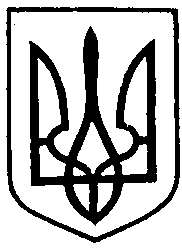 